Name of journal: World Journal of Clinical CasesESPS Manuscript NO: 24881Manuscript Type: Case ReportPrimary hepatic neuroendocrine tumor: A case report and literature review Primary hepatic neuroendocrine tumorJeong Eun Song, Byung Seok Kim, Chang Hyeong LeeJeong Eun Song, Byung Seok Kim, Chang Hyeong Lee, Department of Internal Medicine, Catholic University of Daegu School of Medicine, Daegu, 42472, Republic of KoreaAuthor contributions: Kim BS and Lee CH, designed the report; Song JE, collected the patient’s clinical data and wrote the paperInstitutional review board statement: This case report was exempt from the Institutional review board standards at the Catholic University of Daegu School of Medicine.Informed consent statement: The patient involved in this study gave his verbal informed consent authorizing use and disclosure of his protected health information.Conflict-of-interest statement: All the authors have no conflicts of interest to declare.Open-Access: This article is an open-access article which was selected by an in-house editor and fully peer-reviewed by external reviewers. It is distributed in accordance with the Creative Commons Attribution Non Commercial (CC BY-NC 4.0) license, which permits others to distribute, remix, adapt, build upon this work non-commercially, and license their derivative works on different terms, provided the original work is properly cited and the use is non-commercial. See: http://creativecommons.org/licenses/by-nc/4.0/Correspondence to: Chang Hyeong Lee, MD, PhD, Professor of Medicine, Department of Internal Medicine, Catholic University of Daegu School of Medicine, 33, Duryugongwon-ro 17-gil, Nam-gu, Daegu, 42472, Republic of Korea. Chlee1@cu.ac.krTelephone: +82-53-650-4043Fax: +82-53-656-3281Received:Peer-review started:First decision:Revised:Accepted:  Article in press:Published online:AbstractPrimary hepatic neuroendocrine tumors (PHNETs) are extremely rare and difficult to distinguish from other liver tumors, such as hepatocellular carcinoma (HCC) and cholangiocarcinoma, based on medical imaging findings. A 70-year-old man was referred for evaluation of liver mass incidentally discovered on abdominal computed tomography. The characteristic finding from dynamic liver magnetic resonance imaging led to a diagnosis of HCC. The patient underwent right hepatectomy. Histopathological and immunohistochemical examination revealed grade 2 neuroendocrine tumor. The postoperative 24-hour urinary excretion of 5-hydroxy-indolacetic acid was within the normal range. Further imaging investigations were performed. No other lesions were found making probable the diagnosis of PHNET. This case shows that the diagnosis of PHNET is a medical challenge, requiring differentiation of PHNETs other hepatic masses and exclusion of occult primary neuroendocrine tumors. The diagnosis of PHNET can be ascertained after long term follow-up to exclude another primary origin.Keyword: Primary hepatic neuroendocrine tumor; PHNET; Neuroendocrine tumor; Liver; Hepatocelluar carcinoma© The Author(s) 2016. Published by Baishideng Publishing Group Inc. All rights reserved.Core tip: Primary hepatic neuroendocrine tumors (PHNET) are extremely rare and difficult to diagnose before preoperative biopsy or surgery. This case report shows that the diagnosis of PHNET is a medical challenge. Thus differentiation of PHNET from other hepatic mass and exclusion of occult primary neuroendocrine tumors are necessary. The diagnosis of PHNET can be ascertained after long term follow-up to exclude another primary origin.Song JE, Kim BS, Lee CH. Primary hepatic neuroendocrine tumor: a case report and literature reviewINTRODUCTIONNeuroendocrine tumors (NETs) are a rare type of tumor, originating in the cells of the neuroendocrine system. NETs arise preferentially in the bronchopulmonary tree (30%) or gastrointestinal tract (50%) and usually metastasis to the liver[1]. However, primary hepatic NET (PHNET), first described by Edmondson in 1958[2], is extremely rare, with only 94 cases described in the literature up to 2009[3]. This scarcity of cases makes it difficult for clinicians to diagnose PHNET accurately before biopsy or surgical resection of the tumor[4]. Therefore, PHNET is difficult to differentiate preoperatively from other solid mass, especially hepatocellular carcinoma (HCC). Herein, we report a rare case of PHNET suspected to be HCC before operation. CASE REPORTA 70-year-old man complained of left flank pain and gross hematuria. Abdominal computed tomography (CT) revealed a stone in the left uretero-pelvic junction and a 6.8-cm lobulated solid mass in the liver dome. He was referred for evaluation of the  incidentally discovered liver mass. He did not have any other symptoms such as jaundice, vomiting, flushing, or diarrhea before admission. His medical history was not significant, except for type 2 diabetes. Physical examination and all biochemical laboratory results were within the normal limits, including tests for liver function and tumor markers (alpha-fetoprotein and carcinoembryonic antigen). No serologic evidence of hepatitis B or C virus infection was found. Endocrine studies were not performed. Liver magnetic resonance imaging (MRI) revealed a lobulated mass involving segments 7 and 8, with mild hypervascularity on arterial phase images and washout on delayed images (Figure 1.) Based on the imaging findings, the presumed diagnosis was HCC.  He underwent right hepatectomy and had an uneventful postoperative course. The resected specimen revealed a solid tumor measuring 8.3  6.5 cm, outlining a heavy cell proliferation with trabecular, glandular, and solid growth patterns. Immunohistochemical staining revealed that tumor cells were diffusely positive for synaptophysin, chromogranin A and CD56, with a Ki67 index of 10%, indicating nuclear reactivity. However, the staining was negative for Heppar-1 and alpha-fetoprotein (Figure 2). Given these findings, a grade 2 neuroendocrine tumor was made. The postoperative 24-hour urinary excretion of 5-hydroxy-indolacetic acid (5HIAA) was within the normal range.  The tumor was considered as a metastatic NET, so further evaluation was undertaken to search for the primary tumor. Chest CT, and upper and lower gastrointestinal endoscopies were performed, and the results were negative for any tumor. The patient underwent an indium-111-DTPA-octreotide scan, which revealed no lesions positive for somatostatin receptor (Figure 3). The final diagnosis was PHNET based on the pathological and imaging results. At 2-years follow-up the patients shows no signs of liver recurrence or appearance of another primary neuroendocrine tumor. DISCUSSIONNETs derive from neuro-ectodermal cells that are dispersed throughout the body. The incidence rate of NET is 6.25 cases per 100,000 individuals per year in the United states[5]. Between 54% and 90% of all NET cases arise from the gastrointestinal tract and a primary hepatic location is extremely rare (0.3% of all NET cases)[6].  The grading system used in the 2010 World Health Organization (WHO) classification of gastroenteropancreatic NET (GEP-NET) takes into account the number of mitoses per 10 high power microscopic fields or the percentage of neoplastic cells immunolabeled for the proliferation marker Ki67. These measures indicate the rate of proliferation and correlate with prognosis. GEP-NETs are classified into three types, namely well-differentiated tumors of low-grade malignancy with an indolent development and a good prognosis (grade 1), well-differentiated tumors of intermediate-grade neoplasms (grade 2), and poorly differentiated or high-grade neoplasms that have a poor prognosis (grade 3)[7]. So far, no classification system has been established for PHNETs. However, the categorization of PHNETs according to the 2010 WHO classification of GEP-NETs is useful for the assessment of the prognosis and malignant potential of the tumors[8]. In the present case, the patient was diagnosed as having a grade 2 NET according to the 2010 WHO GEP-NET classification. PHNETs have a clinical presentation that distinguishes them from other NETs. PHNETs typically grow slowly and become clinically obvious only at an advanced stage[9]. In most cases, they are incidentally discovered, because they most often appear as an endocrinologically silent hepatic mass. Only 6.8% of patients with PHNETs present with the classic carcinoid syndrome, such as skin flushing, diarrhea, and abdominal pain[10]. The presentation of PHNETs can be contrasted with that of hepatic metastases from extrahepatic NETs, which are more commonly related to the typical carcinoid syndrome. However, why PHNETs are frequently endocrinologically silent while their metastatic counterparts are not. PHNETs are more often discovered based on symptoms associated with mass effects on the liver and adjacent organs, such as abdominal distension, vague pain, jaundice, and palpable right upper quadrant mass. In a recently reported review of literature (124 PHNET cases), the mean age at diagnosis was 51.9 years, and no apparent sex  predilection was reported (50.8% women and 49.2% men)[10]. However, in another literature, PHNET was slightly more frequent in women (58.5%)[11]. Most tumors were solitary (76.6%) but could be multicentric, with right lobar preference (46.8%)[11]. Our patient was a 70-year-old man who had nonspecific symptoms for the liver tumor, which was located in the right lobe of the liver and found incidentally. The diagnosis of PHNET is a continuum starting from preoperative to post-surgical stage including long term follow-up to search for extra-hepatic primary[10]. In preoperative imaging study, PHNETs are frequently misdiagnosed as HCC or cholangiocarcinoma (CCC). The gross radiological features of PHNET can be highly varied, with some lesions appearing solid or cystic, as well as having diffuse or well-circumscribed margin[12]. PHNETs have a rich blood supply from the hepatic artery, which is reflected in the type of dynamic enhancement curves. Wang et al. reported that all lesions were remarkably enhanced in the arterial phase and that the reconstruction of the arterial phase confirmed a rich blood supply[13]. HCC has the typical patterns of marked arterial enhancement and washout in the portal and delayed phases, which easily confounds the diagnosis of PHNET.  Several studies has reported that preoperative diagnosis for PHNETs with needle biopsy[14-18], but the diagnostic accuracy is not high enough. The low diagnostic accuracy is obvious in reported cases that PHNETs are misdiagnosed as HCC or CCC[16, 19, 20]. It is still unclear on the value of liver biopsy therefore post-operative histological and immunohistochemical evaluation serves as the essential method for the definite diagnosis[10].Radiological findings are similar for both primary and metastatic NETs[21]. Moreover, the pathological features of PHNET are difficult to distinguish from those of hepatic metastases. Therefore, careful investigations are required to exclude the presence of extrahepatic NET. These include CT, MRI, somatostatin scintigraphy, PET, gastroscopy, colonoscopy, bronchoscopy and operative exploration. When the primary tumor is still considered to be hepatic NET even after thorough investigation, long-term reexamination with CT, MRI, octreotide scan and PET are useful to detect a small extrahepatic tumor that may have initially been missed[22]. Occasionally, a very close post surgical long-term follow-up is needed for definite diagnosis of PHNET[23]. Gross pathological findings of PHNETs are gray-yellow in color and well demarcated mass with multiple irregular hemorrhagic lesions or with cystic area[24, 25], ranging in size from 3.2 to 18cm (mean : 8.6 ± 5.7cm)[16]. Routine pathological examination using the hematoxylin-eosin staining method shows insular, nested, trabecular or mixed pattern of cell growth, but it is not specific for NETs and only beneficial to tumor classification. Neuron-specific enolase, chromogranin A and synaptophysin are generally accepted as highly sensitive immunohistochemical markers for the diagnosis of NETs. The tumor in our case was immunoreactive for synaptophysin and chromogranin A.No treatment guideline for PHNET has been recently established, but surgical resection(e.g., wedge resection or formal lobectomy) is the treatment of choice that can provide a complete cure[15, 26]. PHNETs are associated with a resectability rate of 70% and a 5-year survival rate after hepatectomy of 78%[5]. Recent study shows that the extent of the disease and type of surgery dose not affect the survival rate[25]. In patients with unresectable disease, various palliative options exist, such as systemic 5 fluorouracil[27], hepatic artery embolization[28], and octreotide therapy[29]. However, data on these are limited. Currently, liver transplantation has been suggested to be a treatment option in selected patients with multiple lesions or impaired liver function[30].CONCLUSIONThe present case shows that the diagnosis of PHNET is a medical challenge. PHNETs are rare and asymptomatic. They are quite difficult to distinguish from other liver tumors, such as HCC and cholangiocarcinoma, based on medical imaging findings. PHNET should be suspected in patients with no chronic liver disease, with normal serum alpha-fetoprotein levels, and with solitary hypervascular tumor in imaging studies. Differentiation of PHNET from other hepatic mass and exclusion of occult primary neuroendocrine tumors are necessary. The diagnosis of PHNET can be ascertained after long term follow-up to exclude another primary origin.COMMENTSCase characteristicsA 70-year-old man was referred for evaluation of liver mass incidentally discovered on abdominal computed tomography.Clinical diagnosisThe characteristic finding from dynamic liver magnetic resonance imaging led to a diagnosis of HCC.Differential diagnosisCholangiocarcinomaLaboratory diagnosisAll biochemical laboratory results were within the normal limits, including tests for liver function and tumor markers (alpha-fetoprotein and carcinoembryonic antigen).Imaging diagnosisLiver magnetic resonance imaging (MRI) revealed a lobulated mass involving segments 7 and 8, with mild hypervascularity on arterial phase images and washout on delayed images.Pathological diagnosisImmunohistochemical staining revealed that tumor cells were diffusely positive for synaptophysin, chromogranin A and CD56, with a Ki67 index of 10%, indicating nuclear reactivity. Given these findings, a grade 2 neuroendocrine tumor was made.TreatmentHe underwent right hepatectomy.Peer-reviewREFERENCES1	Fenoglio LM, Severini S, Ferrigno D, Gollè G, Serraino C, Bracco C, Castagna E, Brignone C, Pomero F, Migliore E. Primary hepatic carcinoid: a case report and literature review. World journal of gastroenterology: WJG 2009; 15(19): 2418 2	Edmondson HA. Tumor of the liver and intrahepatic bile duct. Atlas of tumor pathology 1958; 7: 105-109 3	Lin CW, Lai CH, Hsu CC, Hsu CT, Hsieh PM, Hung KC, Chen YS. Primary hepatic carcinoid tumor: a case report and review of the literature. Cases journal 2009; 2(1): 90 [PMID: 19173727 PMCID: PMC2654436 DOI: 10.1186/1757-1626-2-90]4	Sano K, Kosuge T, Yamamoto J, Shimada K, Takayama T, Yamasaki S, Makuuchi M. Primary hepatic carcinoid tumors confirmed with long-term follow-up after resection. Hepato-gastroenterology 1999; 46(28): 2547-2550 [PMID: 10522038]5	Knox CD, Anderson CD, Lamps LW, Adkins RB, Pinson CW. Long-term survival after resection for primary hepatic carcinoid tumor. Annals of surgical oncology 2003; 10(10): 1171-1175 [PMID: 14654473]6	Camargo ES, Viveiros Mde M, Correa Neto IJ, Robles L, Rezende MB. Primary hepatic carcinoid tumor: case report and literature review. Einstein (Sao Paulo, Brazil) 2014; 12(4): 505-508 [PMID: 25628206  DOI: 10.1590/s1679-45082014rc2745]7	Klimstra DS, Modlin IR, Coppola D, Lloyd RV, Suster S. The pathologic classification of neuroendocrine tumors: a review of nomenclature, grading, and staging systems. Pancreas 2010; 39(6): 707-712 [PMID: 20664470  DOI: 10.1097/MPA.0b013e3181ec124e]8	Zhao J, Yang B, Xu C, Zhang WS, Ji Y, Chen LL, Tan YS, Zeng HY, Zhu XZ. [Study on clinicopathologic grading system and prognosis of primary hepatic neuroendocrine neoplasms]. Zhonghua bing li xue za zhi Chinese journal of pathology 2012; 41(2): 102-106 [PMID: 22455886]9	Jia C, Zhang Y, Xu J, Sun K. Experience in primary hepatic neuroendocrine tumor. Turk J Gastroenterol 2012; 23(5): 546-551 10	Quartey B. Primary Hepatic Neuroendocrine Tumor: What Do We Know Now? World Journal of Oncology 2011; 2(5): 209-216 11	Lin C-W, Lai C-H, Hsu C-C, Hsu C-T, Hsieh P-M, Hung K-C, Chen Y-S. Primary hepatic carcinoid tumor: a case report and review of the literature. Cases journal 2009; 2(1): 90 12	Kellock T, Tuong B, Harris AC, Yoshida E. Diagnostic Imaging of Primary Hepatic Neuroendocrine Tumors: A Case and Discussion of the Literature. Case reports in radiology 2014; 2014 13	Wang L-X, Liu K, Lin G-W, Jiang T. Primary hepatic neuroendocrine tumors: comparing CT and MRI features with pathology. Cancer Imaging 2015; 15(1): 1-7 14	Dala R, Shoosmith J, Lilenbaum R, Cabello-Inchausti B. Primary hepatic neuroendocrine carcinoma: an underdiagnosed entity. Annals of diagnostic pathology 2006; 10(1): 28-31 [PMID: 16414542  DOI: 10.1016/j.anndiagpath.2005.04.013]15	Iwao M, Nakamuta M, Enjoji M, Kubo H, Fukutomi T, Tanabe Y, Nishi H, Taguchi KI, Kotoh K, Nawata H. Primary hepatic carcinoid tumor: case report and review of 53 cases. Medical science monitor : international medical journal of experimental and clinical research 2001; 7(4): 746-750 [PMID: 11433205]16	Hwang S, Lee YJ, Lee SG, Kim CW, Kim KH, Ahn CS, Moon KM, Ko KH, Kim KW, Choi NK, Ha TY. Surgical treatment of primary neuroendocrine tumors of the liver. Journal of gastrointestinal surgery : official journal of the Society for Surgery of the Alimentary Tract 2008; 12(4): 725-730 [PMID: 18046612  DOI: 10.1007/s11605-007-0418-2]17	Fenoglio LM, Severini S, Ferrigno D, Golle G, Serraino C, Bracco C, Castagna E, Brignone C, Pomero F, Migliore E, David E, Salizzoni M. Primary hepatic carcinoid: a case report and literature review. World journal of gastroenterology 2009; 15(19): 2418-2422 [PMID: 19452590 PMCID: PMC2684614]18	Skagias L, Vasou O, Ntinis A, Kondi-Pafiti A, Koureas A, Politi E. Primary hepatic neuroendocrine tumor with exophytic growth: report of a case with diagnosis by fine needle aspiration biopsy. Acta cytologica 2010; 54(2): 202-204 [PMID: 20391980]19	Iimuro Y, Deguchi Y, Ueda Y, Tanaka A, Iwasa Y, Ishihara M, Mizuta K, Yamamoto Y, Ikai I, Shimahara Y, Yamaoka Y. Primary hepatic carcinoid tumor with metachronous lymph node metastasis after long-term follow up. Journal of gastroenterology and hepatology 2002; 17(10): 1119-1124 [PMID: 12201876]20	Moriura S, Ikeda S, Hirai M, Naiki K, Fujioka T, Yokochi K, Gotou S. Hepatic gastrinoma. Cancer 1993; 72(5): 1547-1550 [PMID: 8348490]21	Baek S-h, Yoon J-H, Kim K-w. Primary hepatic neuroendocrine tumor: gadoxetic acid (Gd-EOB-DTPA)-enhanced magnetic resonance imaging. Acta radiologica short reports 2013; 2(2): 6 22	Landen S, Elens M, Vrancken C, Nuytens F, Meert T, Delugeau V. Giant hepatic carcinoid: a rare tumor with a favorable prognosis. Case reports in surgery 2014; 2014: 456509 [PMID: 24653852 PMCID: PMC3932648 DOI: 10.1155/2014/456509]23	Donadon M, Torzilli G, Palmisano A, Del Fabbro D, Panizzo V, Maggioni M, Santambrogio R, Montorsi M. Liver resection for primary hepatic neuroendocrine tumours: report of three cases and review of the literature. European journal of surgical oncology : the journal of the European Society of Surgical Oncology and the British Association of Surgical Oncology 2006; 32(3): 325-328 [PMID: 16426802  DOI: 10.1016/j.ejso.2005.11.017]24	Pilichowska M, Kimura N, Ouchi A, Lin H, Mizuno Y, Nagura H. Primary hepatic carcinoid and neuroendocrine carcinoma: clinicopathological and immunohistochemical study of five cases. Pathology international 1999; 49(4): 318-324 [PMID: 10365851]25	Shetty PK, Baliga SV, Balaiah K, Gnana PS. Primary hepatic neuroendocrine tumor: an unusual cystic presentation. Indian journal of pathology & microbiology 2010; 53(4): 760-762 [PMID: 21045409  DOI: 10.4103/0377-4929.72078]26	Yalav O, Ulku A, Akcam TA, Demiryurek H, Doran F. Primary hepatic neuroendocrine tumor: Five cases with different preoperative diagnoses. Turk J Gastroenterol 2012; 23(3): 272-278 [PMID: 22798119]27	MAZZAFERRO V, KOUKOURAS D, DOCI R. A clinicopathologic study of primary hepatic carcinoid tumors. Cancer 1990; 65: 1211-1218 28	Krishnamurthy SC, Dutta V, Pai SA, Kane SV, Jagannath P, Desouza LJ, Deshpande R, Desai PB. Primary carcinoid tumor of the liver: report of four resected cases including one with gastrin production. Journal of surgical oncology 1996; 62(3): 218-221 29	Wängberg B, Nilsson O, Johanson V, Kölby L, Forssell-Aronsson E, Andersson P, Fjälling M, Tisell L-E, Ahlman H. Somatostatin receptors in the diagnosis and therapy of neuroendocrine tumors. The oncologist 1997; 2(1): 50-58 30	Fenwick SW, Wyatt JI, Toogood GJ, Lodge JPA. Hepatic resection and transplantation for primary carcinoid tumors of the liver. Annals of surgery 2004; 239(2): 210 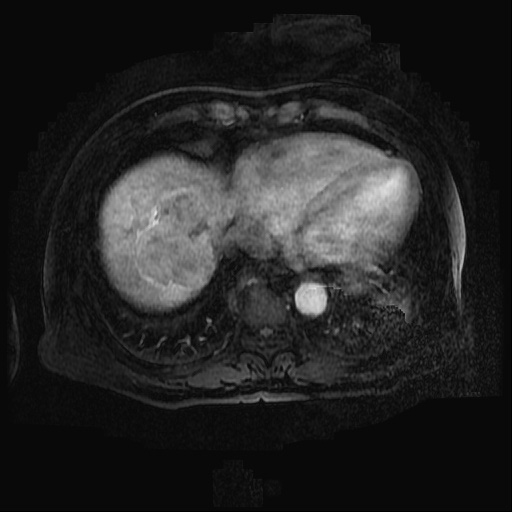 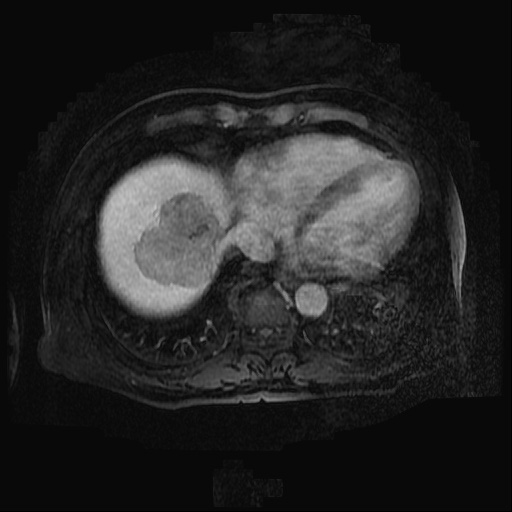 Figure 1. Dynamic liver magnetic resonance image showing a 6.8-cm solid mass in segments 8 and 7. A: Image obtained in the arterial phase, showing a lobulated enhancing mass. B: Image obtained in the portal phase, showing the mass evolving into a low-density mass.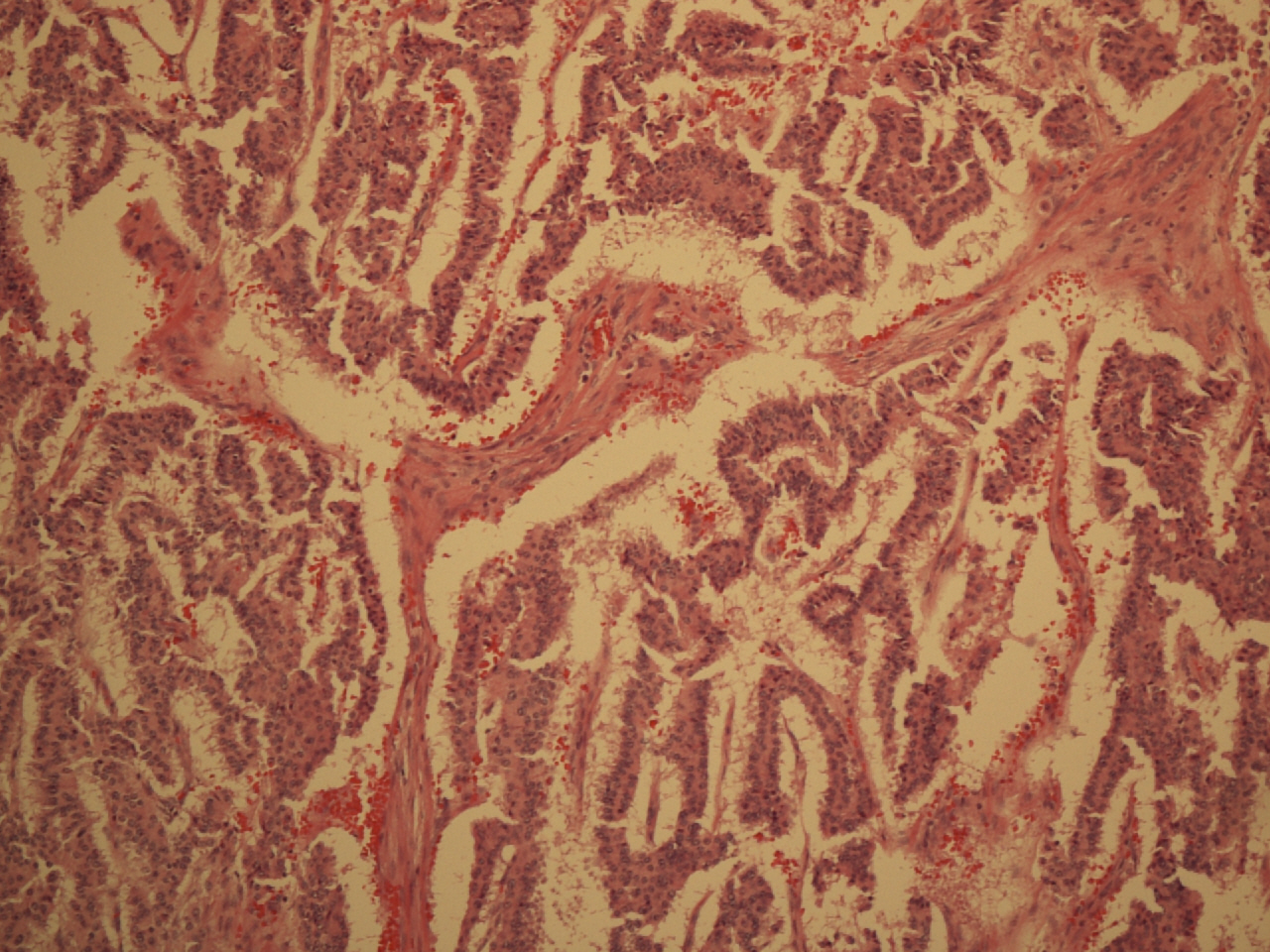 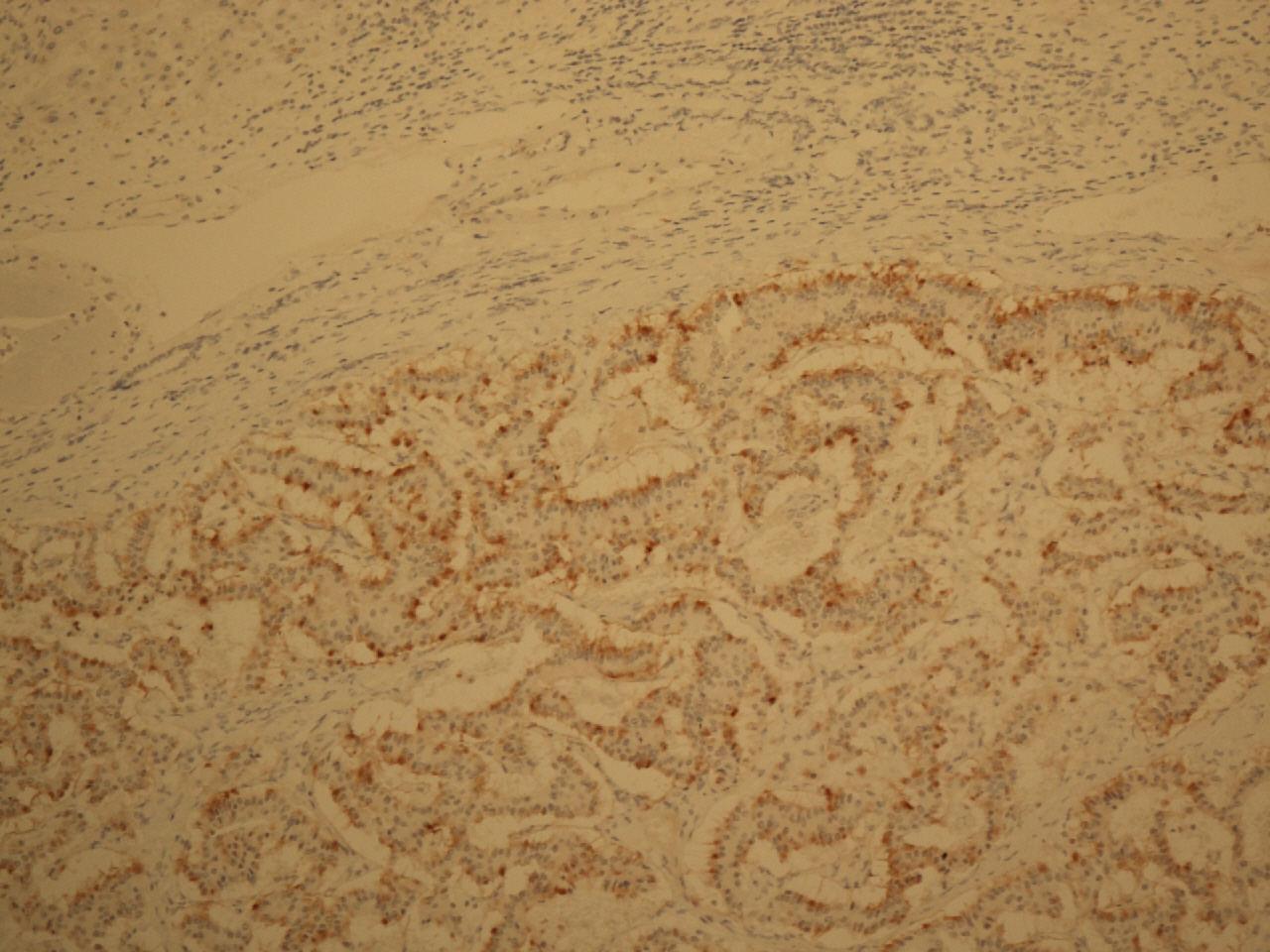 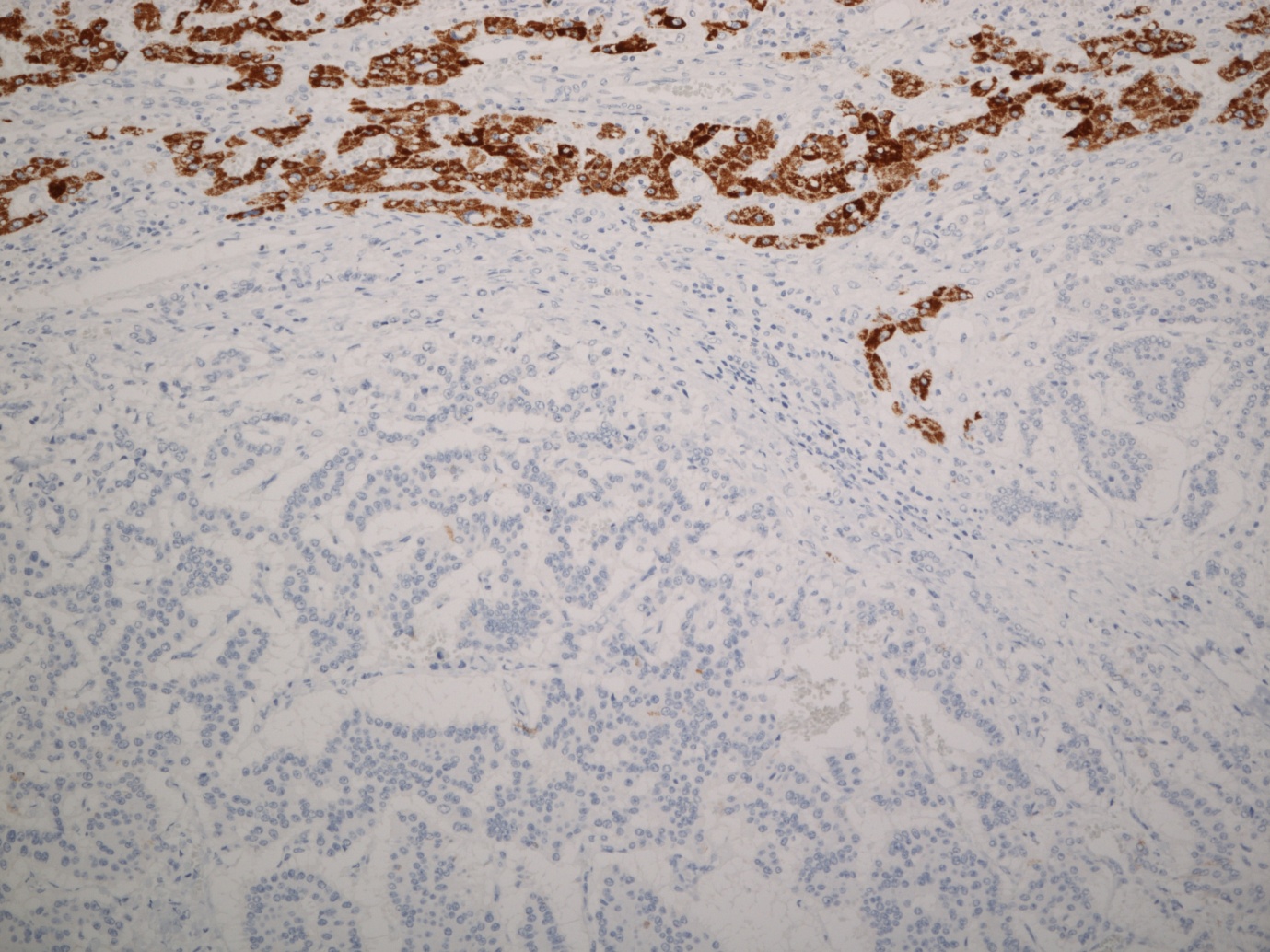 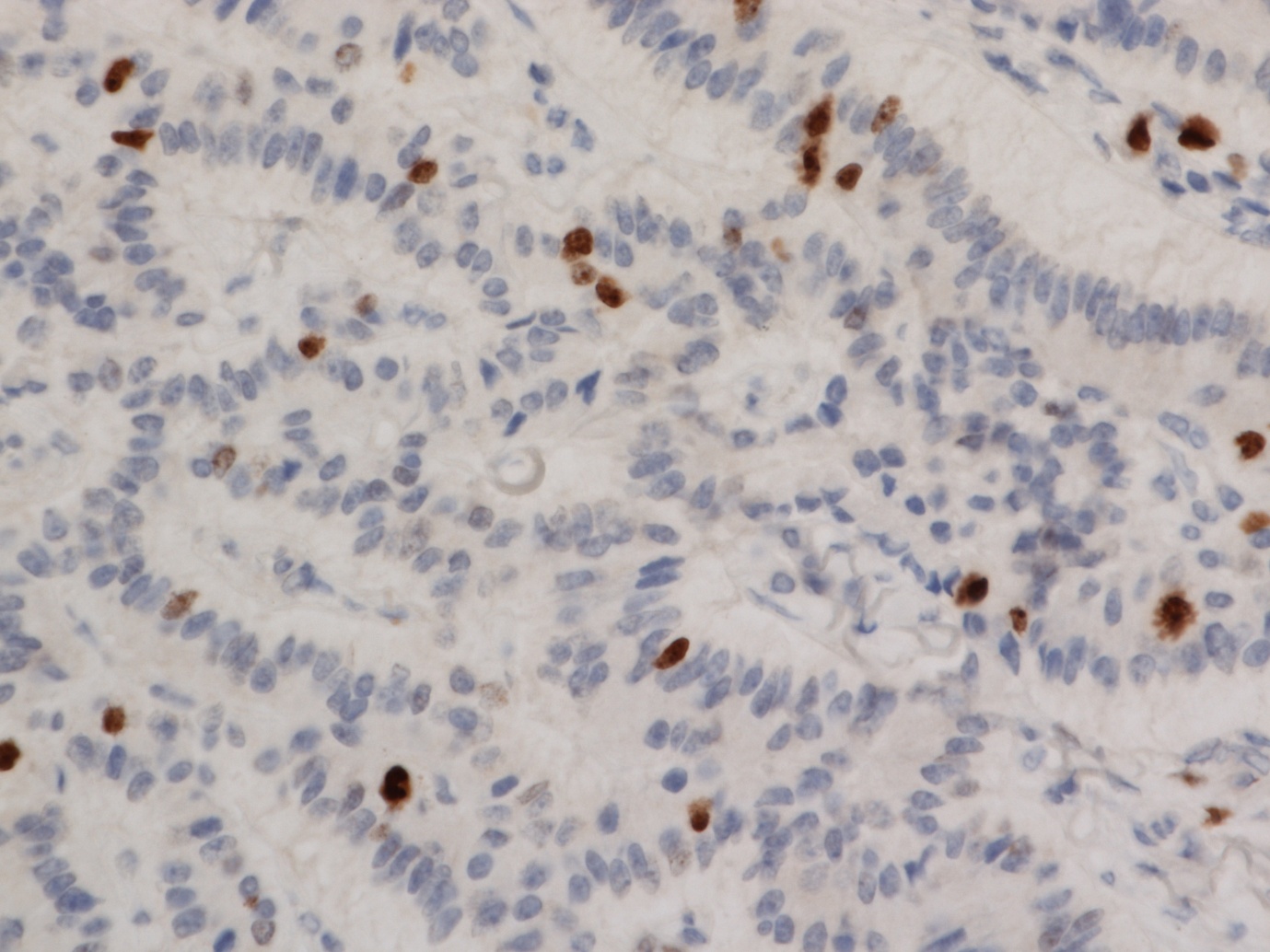 Figure 2. Pathological findings. A: Microscopic appearance of the tumoral lesion in the resected liver specimen. The architectural pattern is trabecular and glandular. Hematoxylin-eosin staining 100. B: Diffuse, moderate immunoreactivity for chromogranin in the tumor cells. Immunohistochemical (IHC) staining, 100. C: Negative immunoreactivity for Heppar-1 in tumor cells, and positive immunoreactivity occurs in normal hepatic cells. IHC staining, original magnification 100. D: The Ki67 proliferation index is 10% in tumor cells. IHC staining, original magnification 400.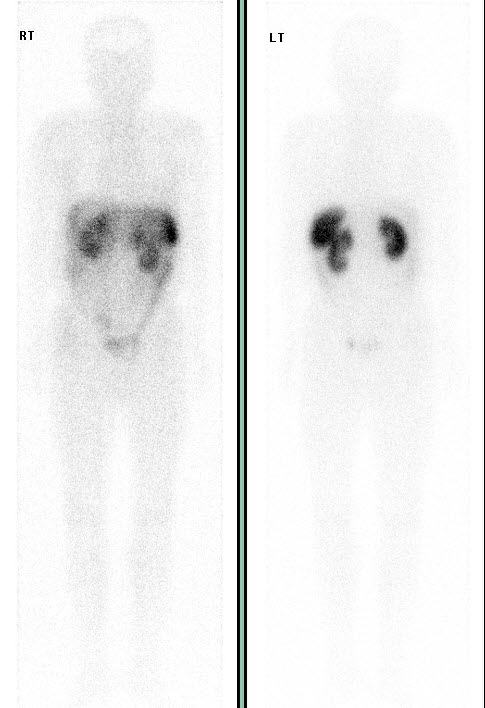 Figure 3. Single-photon emission computed tomographic images obtained 24 hours after the administration of indium-111 octreotide. Both the anterior and posterior whole body images show, no abnormal lesions with increased uptake.